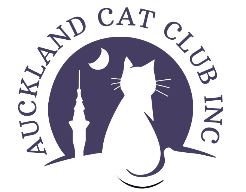                                             Show: Auckland Cat Club Inc Entry Form                                                                                                                                                                            REFER TO SCHEDULEI offer my services as:  	Steward / Handler / Scribe / OtherDetails of Trophy / Ribbon / Rosette / Donations:___________________________________________________________________I/We have a complete copy of the New Zealand Cat Fancy Inc Show Rules and Bylaws.  A copy of the Show Rules and Bylaws can be obtained from the NZCF Inc Stationery officer or is available online at the NZCF website http://nzcf.com I/We consent to be bound by, and submit to the Constitution, Bylaws and Rules of the NZCF Inc and the Club as may be amended from time to time.Hire club cage:   _______________ Size preferred:________________Bringing own large cage: _____________   (must advise size - N.B. Maximum frontage to be no more than 760mm)________________Privacy Act: I/We agree to my/our Name, email and Prefix being printed in Catalogue:	Yes/NoCross out if any of these not to be printedSIGNED:___________________________________ (unsigned entries will not be accepted)You can make payment by Internet Banking to ASB Bank Acct#  12 3232 0024558 01. Please include your NAME in the particulars box and SHW FEE in the reference/code box.SexM/F/N/SBreed No.Breed NameColourEnt Cat,Ent Kitn/s Cat, n/s KitAge GroupDate of BirthAge at ShowOfficeExhibits Title and Name:Exhibits Title and Name:Exhibits Title and Name:Exhibits Title and Name:Exhibits Title and Name:Exhibits Title and Name:Exhibits Title and Name:Registration Number:Registration Number:Sire:Sire:Sire:Sire:Sire:Sire:Sire:Breed Number:Breed Number:Dam:Dam:Dam:Dam:Dam:Dam:Dam:Breed Number:Breed Number:Owner’s Name:Owner’s Name:Owner’s Name:Owner’s Name:Owner’s Name:Owner’s Name:Owner’s Name:Owner’s Prefix (if any):Owner’s Prefix (if any):Address:Address:Address:Address:Address:Address:Address:Address:Address:Email:Email:Email:Email:Email:Email:Telephone No:Telephone No:Telephone No:Breeder’s Name:Breeder’s Name:Breeder’s Name:Breeder’s Name:Breeder’s Name:Breeder’s Name:Breeder’s Name:Breeder’s Name:Breeder’s Name:Breeder’s Address:Breeder’s Address:Breeder’s Address:Breeder’s Address:Breeder’s Address:Breeder’s Address:Breeder’s Address:Breeder’s Address:Breeder’s Address:OPENAGENZ BREDTYPERing 1Ring 2 Ring 3Ring 4Amount ReceivedReceipt NumberAmount to PayRefund